Об утверждении плана-графикапроведения ярмарок на территориисельского поселения Ульт-Ягунна 2022 годВ соответствии с пунктом 2 статьи 5 Закона Ханты-Мансийского автономного округа – Югры от 20.07.2007 № 102-оз «Об организации деятельности ярмарок на территории Ханты-Мансийского автономного округа – Югры»:Утвердить план-график проведения ярмарок на территории сельского поселения Ульт-Ягун на 2022 год согласно приложению к настоящему постановлению.2. Обнародовать настоящее постановление и разместить на официальном сайте муниципального образования сельское поселение Ульт-Ягун.3. Контроль за выполнением постановления возложить на заместителя главы сельского поселения Ульт-Ягун.Глава сельского поселения Ульт-Ягун                                                     Д.В. ЮматовПриложение к постановлению администрации сельского поселения Ульт-Ягунот 20 декабря 2021 года № 209План-график проведения ярмарок(в том числе ярмарок-выставок, ярмарок «выходного дня»)в сельском поселении Ульт-Ягунна 2022 год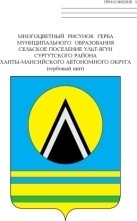 АДМИНИСТРАЦИЯ СЕЛЬСКОГО ПОСЕЛЕНИЯ УЛЬТ-ЯГУНСургутского муниципального районаХанты-Мансийского автономного округа – ЮгрыПОСТАНОВЛЕНИЕ20 декабря 2021 года                                                                                              № 209п.Ульт-Ягун№ п/пНаименование мероприятия/типярмарки Организатор(наименование, адрес, телефон)Специализация(виды реализуемой продукции) Дата проведенияМесто проведения(адреса торговых площадок)Ответственный исполнитель(Ф.И.О., должность, контактный телефон)Участники мероприятияИсточник финансирования123456781.«Широкая масленица» праздничная ярмаркаАдминистрация с.п. Ульт-ЯгунУниверсальная (продукция сельскохозяйственного производства, общественного питания, непродовольственных товаров).МартП. Ульт-Ягунул. 35 лет Победы, 1/18Добровольская О.Ю.главный специалист55-03-16Глава крестьянско (фермерского) хозяйства, индивидуальные предприниматели, частные лицаСредства участников ярмарки2.«Ярмарка выходного дня» специализированнаяАдминистрация с.п. Ульт-ЯгунПродовольственные и непродовольственные товары МартП. Ульт-Ягунул. 35 лет Победы, д.3аДобровольская О.Ю.главный специалист55-03-16Индивидуальные предпринимателиСредства участников ярмарки3.«День Оленевода» праздничная ярмаркаАдминистрация с.п. Ульт-ЯгунУниверсальная(продукция сельскохозяйственного производства и общественного питания, непродовольственных товаров и сувенирной продукции местных мастеров).Март-апрельП. Тром-Аганул. Центральная, 6Добровольская О.Ю.главный специалист55-03-16Глава крестьянско (фермерского) хозяйства, индивидуальные предприниматели, частные лицаСредства участников ярмарки4.«Ярмарка выходного дня» специализированнаяАдминистрация с.п. Ульт-ЯгунПродовольственные и непродовольственные товары АпрельП. Ульт-Ягунул. 35 лет Победы, д.3аДобровольская О.Ю.главный специалист55-03-16Индивидуальные предпринимателиСредства участников ярмарки5.«День Победы» праздничная ярмаркаАдминистрация с.п. Ульт-ЯгунУниверсальная(продукция сельскохозяйственного производства и общественного питания, непродовольственных товаров и сувенирной продукции местных мастеров)МайП. Ульт-Ягунул. 35 лет Победы 1/18Добровольская О.Ю.главный специалист55-03-16Глава крестьянско (фермерского) хозяйства, индивидуальные предприниматели, частные лицаСредства участников ярмарки6.«День посёлка» праздничная ярмаркаАдминистрация с.п. Ульт-ЯгунУниверсальная(продукция сельскохозяйственного производства и общественного питания, непродовольственных товаров и сувенирной продукции местных мастеров)МайП. Ульт-Ягунул. 35 лет Победы 1/18,п. Ульт-Ягунул. 35 лет Победы, д.3аДобровольская О.Ю.главный специалист55-03-16Глава крестьянско (фермерского) хозяйства, индивидуальные предприниматели, частные лицаСредства участников ярмарки7.«Дачный сезон» специализированнаяярмаркаАдминистрация с.п. Ульт-ЯгунСадоводческая(товары для садоводов и огородников, рассада, семена овощных культур, саженцы деревьев,кустарников).МайП. Ульт-Ягунул. 35 лет Победы, д.3аДобровольская О.Ю.главный специалист55-03-16Индивидуальные предпринимателиСредства участников ярмарки8.«Дачный сезон» специализированнаяярмаркаАдминистрация с.п. Ульт-ЯгунСадоводческая(товары для садоводов и огородников, рассада, семена овощных культур, саженцы деревьев,кустарников)ИюньП. Ульт-Ягунул. 35 лет Победы, д.3аДобровольская О.Ю.главный специалист55-03-16Индивидуальные предпринимателиСредства участников ярмарки9«День защиты детей»праздничная ярмаркаАдминистрация с.п. Ульт-ЯгунПродовольственные и непродовольственные товарыИюньП.Ульт-Ягунул. 35 лет Победы 1/18Добровольская О.Ю.главный специалист55-03-16Глава крестьянско (фермерского) хозяйства, индивидуальные предпринимателиСредства участников ярмарки10.«Ярмарка выходного дня» специализированнаяАдминистрация с.п. Ульт-ЯгунПродовольственные и непродовольственные товары ИюньП. Ульт-Ягунул. 35 лет Победы, д.3аДобровольская О.Ю.главный специалист55-03-16Индивидуальные предпринимателиСредства участников ярмарки11.«День Обласа» праздничная ярмаркаАдминистрация с.п. Ульт-ЯгунУниверсальная(продукция сельскохозяйственного производства и общественного питания, непродовольственных товаров и сувенирной продукции местных мастеров)Июнь-июльП. Тром-Аган, ул. НабережнаяДобровольская О.Ю.главный специалист55-03-16Главы крестьянских (фермерских) хозяйств, члены таких хозяйств;индивидуальные предприниматели, частные лицаСредства участников ярмарки12.«Ярмарка выходного дня» специализированнаяАдминистрация с.п. Ульт-ЯгунПродовольственные и непродовольственныетовары АвгустП. Ульт-Ягунул. 35 лет Победы, д.3аДобровольская О.Ю.главный специалист55-03-16Индивидуальные предпринимателиСредства участников ярмарки13..«День урожая ХМАО – Югры 2022» ярмарка-выставкаАдминистрация с.п. Ульт-ЯгунСпециализированная сельскохозяйственная(продукция садоводничества,огородничества).СентябрьП. Ульт-Ягунул. 35 лет Победы 1/18Добровольская О.Ю.главный специалист55-03-16Граждане, ведущие личные подсобные хозяйства или занимающиеся садоводством, огородничествомСредства участников ярмарки14.«Ярмарка выходного дня» специализированнаяАдминистрация с.п. Ульт-ЯгунПродовольственные и непродовольственные товары СентябрьП. Ульт-Ягунул. 35 лет Победы, д.3аДобровольская О.Ю.главный специалист55-03-16Индивидуальные предпринимателиСредства участников ярмарки15.«Ярмарка выходного дня» специализированнаяАдминистрация с.п. Ульт-ЯгунПродовольственные и непродовольственные товары ОктябрьП. Ульт-Ягунул. 35 лет Победы, д.3аДобровольская О.Ю.главный специалист55-03-16Индивидуальные предпринимателиСредства участников ярмарки16.«Ярмарка выходного дня» специализированнаяАдминистрация с.п. Ульт-ЯгунПродовольственные и непродовольственныетовары НоябрьП. Ульт-Ягунул. 35 лет Победы, д.3аДобровольская О.Ю.главный специалист55-03-16Индивидуальные предпринимателиСредства участников ярмарки17.«Ярмарка выходного дня» специализированнаяАдминистрация с.п. Ульт-ЯгунПродовольственные и непродовольственныетовары ДекабрьП. Ульт-Ягунул. 35 лет Победы, д.3аДобровольская О.Ю.главный специалист55-03-16Индивидуальные предпринимателиСредства участников ярмарки